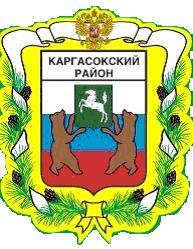 МУНИЦИПАЛЬНОЕ ОБРАЗОВАНИЕ «КАРГАСОКСКИЙ РАЙОН» ТОМСКОЙ ОБЛАСТИАДМИНИСТРАЦИЯ КАРГАСОКСКОГО РАЙОНАПОСТАНОВЛЕНИЕс. Каргасок В соответствии со статьёй 45 Градостроительного Кодекса Российской Федерации от 29.12.2004 №190-ФЗ, Федеральным законом от 06.10.2003 №131-ФЗ «Об общих принципах организации местного самоуправления  в Российской Федерации», рассмотрев обращение ПАО «Газпром» от 14 февраля 2019 г. № 123/19 и обзорную схему границ проекта межевания территорииАдминистрация Каргасокского района постановляет:1. Разрешить ПАО «Газпром» подготовку документации по межеванию территории по объекту «Реконструкция средств ЭХЗ с внедрением системы телемеханики газопровода «НГПЗ – Парабель – Кузбасс» ООО «Томсктрансгаз» (код стройки 097)» в соответствии со статьями 43, 45 и 46 Градостроительного кодекса Российской Федерации и действующим градостроительным законодательством.2. ПАО «Газпром» до утверждения документации по планировке территории применительно к землям лесного фонда согласовать с органами государственной власти осуществляющими предоставление лесных участков в границах земель лесного фонда.3. Настоящее постановление вступает в силу со дня его официального опубликования (обнародования).М.Е. Колотов8(38253) 2-13-54  22.02.2019                                                                                                                                                           № 43 О подготовке документации по межеванию территории под эксплуатацию объекта: «Реконструкция средств ЭХЗ с внедрением системы телемеханики газопровода «НГПЗ – Парабель - Кузбасс» ООО «Томсктрансгаз» (код стройки 097)»Глава Каргасокского района                                                                                   А.П. Ащеулов